				SGA General Assembly Meeting Minutes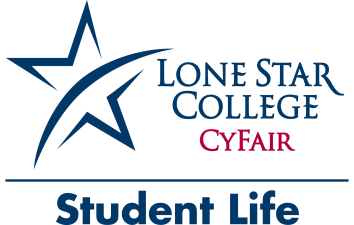 October 15, 2020 					VIA WebExCall to OrderMeeting was called to order at 3:41 by SGA President, Jazmine Alejos.II.	Roll Call• 	We will not be doing Roll Call at General Assembly meetings this year. Make sure to send your first and last name, student ID number and the organization you are representing by private message to Dan Mitsven to be counted present. If you are not representing a club, just give your name, ID and type at large.III. 	Approval of Last Meeting Minutes	• Rachel McGuire moved to approve the minues. Erika Guerra, Executive VP of SGA, seconded.IV.	Officer Reports	President - Jazmine Alejos	• Multiple SGA Constitution Amendments will be introduced at November’s General Assembly meeting.Executive Vice President - Erika Guerra • LSC Board Meeting Information: The Board determines when and where it holds regular and special Board Meetings. Board Meetings are held in the Board Room of the Training and Development Center at 5000 Research Forest Drive, The Woodlands, Texas, 77381 unless otherwise noted. Board Meetings are usually held the first Thursday of every month at 5:00 p.m., except in January when no regular Board Meeting is scheduled. The Board’s practice is to open the meeting and immediately proceed to go into closed session. In no event, however, may the Board Chair reunite the open session before 6:00 p.m. The Board may decide to meet at a different time, date, or place as long as proper notice is given under the Texas Open Meetings Act. https://www.lonestar.edu/trustees.htmNovember 12, 2020 (Regular Meeting at 2:00 p.m. via WebEx)December 10, 2020 (Regular Meeting at 2:00 p.m. via WebEx)Vice President of Student Life - Joscleyn Saavedra Weekly list of events with links sent to students every Monday morning (from Kelly Norton in College Relations)Got ideas for virtual programming? Let us know!Monday, October 19-Friday, November 6 – Sign up for SAB Dream Catchers eventMonday, October 19-Friday, October 23 – Drug & Alcohol Awareness Prevention Program: 10,000 Lives (YouTube video & quiz to receive Student Life swag)Tuesday, October 20 - 3:00pm - Beyond the Court/Field - sponsored by Rec SportsWednesday, October 21 - 3:00pm - National Collegiate Alcohol Awareness week: Maximize Your Buzz- sponsored by Student LifeThursday, October 22 - 4:00pm - Halloween Trivia - sponsored by SABTuesday, October 27 - 4:00pm - Comedian, Maya May - sponsored by Student LifeThursday, October 29- 5:00pm - Spooky Movie Night - sponsored by Rec SportsMonday, November 2 - 6:00pm -Drive-In Movie Event-“Coco” - sponsored by SABThursday, November 5 - 6:00pm - Virtual Trivia Game Show - sponsored by Rec SportsTuesday, November 10 - 12:00pm - How2Rec Series: Dance - sponsored by Rec SportsThursday, November 12 - Spoken Word Performance: Gabriela Garcia Medina - sponsored by Student LifeMonday, November 16-Thursday, November 19 – International Education Week: “World Tour” – sponsored by Student LifeTuesday, November 17 - 6:00 pm - Dreamcatcher Event - sponsored by SAB (sign-up Oct. 19-Nov. 6)Wednesday, November 18 - 2:00pm - Turkey Trot - sponsored by Rec SportsThursday, November 19 - 3:30-5:00pm - SGA General Assembly Meeting - sponsored by SGAMonday, November 23 - 1:00-3:00pm on IG Live - Thanksgiving Meal giveaways - sponsored by SAB (Raffle Ticket Submission November 16-20)Vice President of Records & Finance – Emily Yanez • 	SGA Budget Report:SGA Budget: $14,200Spent: $587 (drive-in movie)Balance: $13,613 Vice President of Outreach & Centers - Yousaf Khan              • Constitution Day event - Thank you all for participating in our Constitution Day trivia questions. Congratulations to all the winnersHistorian - Priscilla CorveraPriscilla was absent, so Jazmine presented the Historian report on her behalf.	• Please remember to follow us on our social media.                   - Instagram: lsccyfair_sga                  - Facebook: @LSCCyFairSGA	• If any RSO has flyers or posts that you would want SGA to post please send it to 	   Lsccyfair.student.government@gmail.com *Please have Caption ready too* Permanent Advisor - Dan Mitsven• Risk management training must be completed. Passing grade is 80% and above.Dan explained risk management training is a state requirement, and failure to complete training will result in the organization’s funds being frozenRSO risk management is due October 31, 2020.RSO fall roster is due today, make sure to use the Excel format that is provided on the RSO forms page.RSO annual registration window closes today for the fall term.• eSports league – registration is now closed – League play started on October 10. Playoffs are from November 18- December 1. For more information, visit lonestar.edu/esports. League of LegendsCounter Strike: Global OffensiveOverwatchRocket LeagueFortniteQuestions/Feedback from the chat Rachel McGuire: I had a Michelle L Train reach out to our club to ask if she could use photos to post on college social media is that allowed? (are there any forms I would have to fill out for that to happen)SGA permanent advisor Dan Mitsven:Model release form is on the forms page. The students that are in the pictures will have to sign to go on the college relations social media page I believe. You could ask her that, Rachel. If she doesn’t need it, then it is just your choice if you want to send her the pictures to use for that.Cindy: What if one the officers has not received the risk management training even after submitting the annual registration?SGA permanent advisor Dan Mitsven:The person to contact is Margit Beasley. I’m going to her email address in the chat. Send Margit that information, just say hey this person; give the students name, the club, the officer position they hold and their student ID so she can get them entered and they can get that risk management training.Destiny Dunmore: I just wanted to know exactly how do you do the briefing? Is it just going over the risk management training?SGA permanent Advisor Dan Mitsven:Just like I mentioned, I’m going to do that with yall so you can see how to do that for when you do it with your club. I think that will help you out.Bluejay Rhoades: (messaged Dan privately)SGA permanent advisor Dan Mitsven:Same thing, Margit Beasley. She can double check with her on that. Margit tracks all that and keeps records of it. I’m going to put her email address in the chat againTechnical difficulties led to Dan yielding the floor to Marla while the issues were being resolvedAdvisor - Marla Figueroa• Please submit any ideas for student events to: marla.l.figueroa@lonestar.eduYielded the floor to Dan MitsvenDan showed how to get to the RSO forms, resources as well as the slideshow (lonestar.edu/forms). He also presented the RSO Risk Management briefing to the SGA General Assembly, both to complete that step for SGA and to show officers how they can conduct the briefing in their meetings. Question/Feedback from the chat:William John Mark, question for Dan: I don’t have access to the link providedSGA permanent advisor Dan Mitsven:Everyone has access to Lonestar.edu/forms. Here is the full address: https://www.lonestar.edu/forms.htmSydney Scivally: Do we need to submit one with just our officers, and another the members of our club?SGA permanent advisor Dan Mitsven:No, the roster includes all of your members including your officers. The officers are listed in your registration form. Sometimes people when their roster form is due, they’ll send us a list of their officers that’s not what the roster is. The roster is all your current active members.Advisor – Dr. William Hackley • Absent due to Cypress Center meetingNo reportV.	Unfinished Business	• No Unfinished BusinessVI.	New Business• No New BusinessVII.	Campus Issues/Compliments/Concerns• 	At all General Assembly meetings, you will have an opportunity to share. However, remember that SGA is not the “complaint department.” If you have a singular issue, you need to deal with it. SGA can try to facilitate communication when there are pervasive student issues and concerns on campus, or if there are needs that have been unmet. Marla mentioned the covered awning that is in the process of being built by the CASA building due to the feedback SGA received and passed along to the President’s Cabinet.VIII.	Club AnnouncementsJazmine Alejos: NSLS: Tuesday October 27- 6:00pm - Scholarship Workshop - NSLS Instagram: @lsc_cyfair_nslsRacheal McGuire: Circle K International and LGBTQ+: Friday October 16- virtual event via google meets- games and icebreakers 12:00-1:00pm, 4:00-5:00pm Coloring pages. Circle K International Instagram: @LSC_CKIBluejay Rhoades: The Barker’s Voice- new social media: Facebook.com/BarkersVoice, Instagram: @barkeresvoiceIX.	AdjournmentRachel McGuire moved to adjourn the meeting. Freddy Seeberger seconded. Motion passed unanimously. The meeting was adjourned at 4:29 p.m.